проект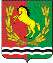 АДМИНИСТРАЦИЯМУНИЦИПАЛЬНОГО ОБРАЗОВАНИЯалексеевский СЕЛЬСОВЕТАСЕКЕЕВСКОГО РАЙОНАОРЕНБУРГСКОЙ ОБЛАСТИП О С Т А Н О В Л Е Н И Е2016                                                                     № «Об утверждении генеральной схемы очистки территории муниципального образования Алексеевский сельсовет Асекеевского района на 2016 – 2020 годы».В целях улучшения санитарно-эпидемиологической обстановки, санитарного и экологического состояния территории поселения, в  соответствии с Федеральным законом от 30.03.1999 г №52 «О санитарно-эпидемиологическом благополучии населения», Федеральным законом  от 24.06.1998 г. №89-ФЗ «Об отходах производства и потребления», Федеральным законом от 06.10.2003 г. № 131-ФЗ «Об общих принципах организации местного самоуправления в Российской Федерации» «Санитарными правилами содержания территорий населённых пунктов (СанПиН 42-128-4690-88), а также,  руководствуясь Правилами благоустройства территории муниципального образования Алексеевский сельсовет, утверждёнными Решением Совета депутатов от    27 ноября 2012 года  № 75 «Об утверждении "Правил благоустройства территории муниципального образования Алексеевский сельсовет", Уставом муниципального образования Алексеевский сельсовет ПОСТАНОВЛЯЮ:Утвердить Генеральную схему очистки территории муниципального образования Алексеевский сельсовет Асекеевского района  на 2016 – 2020 годы согласно приложению.Разместить данное постановление на официальном сайте муниципального образования Асекеевского района  и обнародовать на информационных стендах поселения. Контроль за исполнение настоящего постановления оставляю за собой.Глава муниципального образования                                                       С.А.КурочкинПриложение к постановлению администрациимуниципального образования Алексеевский сельсоветОт 15.06.2016  № 16-пГЕНЕРАЛЬНАЯ СХЕМАОЧИСТКИ ТЕРРИТОРИИ  МУНИЦИПАЛЬНОГО ОБРАЗОВАНИЯАЛЕКСЕЕВСКИЙ СЕЛЬСОВЕТ АСЕКЕЕВСКОГО РАЙОНА ОРЕНБУРГСКОЙ ОБЛАСТИСОДЕРЖАНИЕ 1.ОСНОВАНИЕ ДЛЯ РАЗРАБОТКИ ГЕНЕРАЛЬНОЙ СХЕМЫ ОЧИСТКИ ТЕРРИТОРИИ МУНИЦИПАЛЬНОГО ОБРАЗОВАНИЯ АЛЕКСЕЕВСКИЙ СЕЛЬСОВЕТ АСЕКЕЕВСКОГО РАЙОНА ОРЕНБУРГСКОЙ ОБЛАСТИОчистка и уборка территорий современных населенных пунктов должна развиваться на основе прогнозируемых решений. Генеральная схема является программным документом, который определяет направление развития данной сферы деятельности на территории муниципального образования Алексеевский сельсовет , дает объективную оценку и возможность принятия руководителями органов местного самоуправления муниципального образования Алексеевский сельсовет и руководителями специализированных, в данной сфере предприятий всех форм собственности, правильных решений в сфере санитарной очистки и обращения с отходами на подведомственных территориях.
Санитарная очистка населенных пунктов – одно из важнейших санитарно-гигиенических мероприятий, способствующих охране здоровья населения и окружающей природной среды, включает в себя комплекс работ по сбору, удалению, обезвреживанию и переработке коммунальных отходов, а также уборке территорий населенных пунктов.
Генеральная схема определяет очередность осуществления мероприятий, объемы работ по всем видам санитарной очистки, методы сбора, удаления, обезвреживания и переработки отходов, необходимое количество уборочных машин, целесообразность проектирования, строительства или реконструкции объектов системы санитарной очистки, ориентировочные капиталовложения на строительство и приобретение основных средств. 
Генеральная схема является одним из инструментов реализации Федерального закона от 10.01.2002 г. № 7-ФЗ «Об охране окружающей среды», Федерального закона от 24.06.1998 г. № 89-ФЗ «Об отходах производства и потребления», Федерального закона от 30.03.1999 г. № 52-ФЗ «О санитарно-эпидемиологическом благополучии населения».
Генеральная схема разрабатывается в соответствии с Методическими рекомендациями о порядке разработки генеральных схем очистки территорий населенных пунктов Российской Федерации, утвержденными постановлением Госстроя России № 152 от 21.08.2003 г. и СанПиН 42-128-4690-88 «Санитарными правилами содержания территорий населенных мест». 
Система санитарной очистки и уборки территорий населенных мест должна предусматривать рациональный сбор, быстрое удаление, надежное обезвреживание и экономически целесообразную утилизацию бытовых отходов (хозяйственно-бытовых, в том числе пищевых отходов из жилых и общественных зданий, предприятий торговли, общественного питания и культурно-бытового назначения; жидких из неканализованных зданий; уличного мусора и других бытовых отходов, скапливающихся на территории населенного пункта) в соответствии с Генеральной схемой очистки населенного пункта, утвержденной постановлением администрации поселения.2. ОБЛАСТЬ ПРИМЕНЕНИЯ Генеральная схема очистки территорий населенных пунктов муниципального образования Алексеевский сельсовет на 2015-2020 годы определяет мероприятия, объемы работ по всем видам очистки и уборки территорий населенных пунктов, системы и методы сбора, удаления, обезвреживания и переработки отходов, целесообразность проектирования, строительства, реконструкции или расширения объектов системы санитарной очистки в границах муниципального образования.НОРМАТИВНЫЕ ССЫЛКИ            Градостроительный кодекс Российской Федерации            Федеральный закон от 06.10.2003 № 131-ФЗ «Об общих принципах организации местного самоуправления в Российской Федерации»            Федеральный закон от 30 марта 1999 № 52-ФЗ «О санитарно-эпидемиологическом благополучии населения».            Федеральный закон от 24 июня 1998 г. № 89-ФЗ «Об отходах производства и потребления»            Постановление Правительства РФ от 10.02.1997 г. № 155 (в редакции постановлений от 13.10.1997 г. № 1303; от 15.09.2000 г. № 694; от 01.02.2005 г. № 49) «Об утверждении Правил представления услуг по вывозу твердых и жидких бытовых отходов»            Постановление Коллегии Госстроя РФ от 22.12.1999 г. № 7 «Концепция обращения с твердыми бытовыми отходами в Российской Федерации МДС 13-82000»            Постановление Госстроя России от 21 августа 2003 г. № 152 «Методические рекомендации о порядке разработки генеральных схем очистки территорий населенных пунктов Российской Федерации МДК 7-01 2003            СанПиН 42-128-4690-88 «Санитарные правила содержания территорий населенных мест»            СанПиН 217 1322-03 «Гигиенические требования к размещению и обезвреживанию отходов производства и потребления»            СП 217 1038-01 «Гигиенические требования к устройству и содержанию полигонов для твердых бытовых отходов»      СанПиН 217 722-98 «Гигиенические требования к устройству и содержанию полигонов для твердых бытовых отходов»            Государственный стандарт Российской Федерации «Жилищно-коммунальные услуги «Общие технические условия (в редакции постановлений Госстандарта России от 19.06.2000 г. № 158-ст, от 22.07.2003 г. № 248-ст)            ГОСТ Р50597-93 «Автомобильные дороги и улицы. Требования к эксплуатационному состоянию, допустимому по условиям обеспечения безопасности дорожного движения»            Постановлением Государственного Комитета СССР по труду и социальным вопросам от 11.10.1986 г. № 400/23-34 «Об утверждении типовых норм времени на работы по механизированной уборке и санитарному содержанию населенных мест»            Инструкция по организации и технологии механизированной уборки населенных мест, утвержденная Министерством жилищно-коммунального хозяйства РСФСР 12.07.1978 г.            Приказ Департамента ЖКХ Министерства строительства РФ от 06.12.1994 № 13 «Об утверждении рекомендаций о нормировании труда работников предприятий внешнего благоустройства»            Методические рекомендации по формированию тарифов на услуги по уничтожению, утилизации и захоронению твердых бытовых отходов Государственный комитет Российской Федерации по строительной, архитектурной и жилищной политике. Институт экономики жилищно-коммунального хозяйства. Москва 2003 г.        Правила благоустройства, озеленения, обеспечения чистоты и порядка на территории  муниципального образования Алексеевский сельсовет, утверждённые Решением Совета депутатов от    27 ноября 2012 года  № 75 «Об утверждении "Правил благоустройства территории муниципального образования Алексеевский сельсовет" и Решением Совета депутатов от    30.10. 2015 № 07 «О внесении изменений в приложение  решения Совета депутатов муниципального образования Алексеевский сельсовет № 75 от 27.11.2012        Решение Совета депутатов муниципального образования Алексеевский сельсовет  от 29.12.2006 г. № 45 «Об утверждении Положения «Об организации сбора и вывоза бытовых отходов и мусора на территории муниципального образования Алексеевский сельсовет»ТЕРМИНОЛОГИЯ4.1.Обозначения и сокращенияОБЩИЕ СВЕДЕНИЯ О МУНИЦИПАЛЬНОМ ОБРАЗОВАНИИ АЛЕКСЕЕВСКИЙ СЕЛЬСОВЕТ АСЕКЕЕВСКОГО РАЙОНА ОРЕНБУРГСКОЙ ОБЛАСТИ5.1.Географическое положениеСельское поселение Алексеевка расположено в восточной части Асекеевского района. В состав МО Алексеевский сельсовет входят 3 населенных пункта: с.Алексеевка, с.Воскресеновка и разъезд 1334 км. Административный центр – село Алексеевка. находящееся в 35 километрах от районного центра с.Асекеево и в 320 километрах от областного центра – города Оренбурга.Северная граница проходит по административной границе с МО Мартыновский сельсовет, восточная граница – МО Кутлуевский сельсовет, западная – по административной границе с МО Старомукменевский сельсовет, южная граница- МО Рязановский сельсоветНа начало 2016 года в Поселении постоянно проживает 269 человек. Плотность населения в Поселении достигает 3,9 чел./кв.км.   5.2. Природно-климатическая характеристика    Климат континентальный. Средняя температура января -14-17 градусов. При резких похолоданиях абсолютные минимумы температуры опускаются до -43-45º. Количество осадков в холодную половину года составляет менее 30% годовой суммы. Снежный покров сохраняется в течение 150 дней. Промерзание почвы достигает 170 см.Средняя температура июля превышает +19ºС - +22ºС. Максимальные температуры (+35-37ºС) наблюдаются при проникновении с востока сильно прогретых континентальных воздушных масс. Однако в условиях континентального климата и в летнее время за счет прохладных ночей возможны значительные суточные колебания температур. В целом за весь теплый период выпадает – 70-80% от годовой суммы атмосферных осадков. В летний период преобладают, в основном, ветры северо-западного направления. 5.3. Жилищно-коммунальное хозяйствоОбщая площадь земель муниципального образования составляет 6809 га, в том числе общая площадь населенных пунктов – 342 га. Общая протяженность улиц - 4,7 км, протяженность освещенных частей улиц 3,0 км. Общая площадь жилых помещений 6,138 тыс. м2, частный фонд состоит из 145 индивидуальных домов площадью 6,138 тыс.м.кв. На территории поселения источников теплоснабжения нет, протяженность тепловых сетей составляет 0 км в двухтрубном измерении, водопроводной сети 4,49 км, протяженность газопровода 4,45 км, канализационной сети 0 км. В муниципальном образовании Алексеевский сельсовет (далее – Поселение) действует 2 магазина, 1 ФАП.В настоящее время одной из основных проблем в жилищном секторе является наличие большого количества жилья, требующего капитального ремонта.В Поселении проводятся мероприятия по благоустройству территорий поселения, которые формируют общее впечатление о нем. Основными задачами благоустройства являются - реконструкция дорожной сети (ямочный ремонт), а также система освещения дорог, установка малых архитектурных форм, создание цветников, клумб, посадка саженцев, деревьев и кустарников, другие работы, связанные с благоустройством.5.4. Транспортные связи.Территория муниципального образования связывается автодорогами с районным, областным центрами и соседними селами. В 5 км от административного центра с.Алексеевска через ст.Филипповка проходит железная дорога.Современное развитие внешних и внутренних транспортных связей Поселения удовлетворительное.
Среди автомобильных дорог, проходящих по границе территории Поселения, наибольшую значимость имеет автодорога регионального значения Бугуруслан-Кутлумбетьево.
Водный транспорт в границах Поселения не развит. Больших рек на территории поселения не имеется.5.5. Социально-экономическое развитие.
Основной экономической специализацией Поселения является сельское хозяйство. 
В растениеводстве преобладает выращивание картофеля и овощей открытого грунта, кормовых культур, основное направление в животноводстве – молочно-мясное скотоводство, производство молока и мяса (КРС) в подсобных хозяйствах населения.
На территории поселения предприятия по переработке сельскохозяйственной продукции отсутствуют.
С экологической точки зрения Поселение достаточно благоприятно для проживания. 
Одним из важнейших факторов социально–экономического развития любого территориального образования является его демографический потенциал, т.е. количество и качество людских ресурсов, определяющих возможности использования всех компонентов потенциала развития территории. 
Дальнейший потенциал развития Поселения напрямую зависит от половозрастного состава, проживающего в нем населения. 
Среднесписочная численность проживающего населения всего – 269 чел.В том числе:- женщин – 141 чел., из них имеющих детей до 3-х лет – 5  чел.- пенсионеров – 88 чел.- инвалидов – 28 чел.- детей дошкольного возраста – 7  чел.- детей школьного возраста – 7 чел.Из них: в возрасте от 14 до 18 лет – 8 чел.Не учатся и не работают – 0 чел.- студентов – 5 чел.- молодежь  16-29 лет – 27 чел.  Из общей численности населения лица трудоспособного возраста – 102 чел.В том числе женщины – 37 чел.Из них занятые: 71 чел.- на сельхозпредприятиях – 0 чел.- в бюджетных организациях – 15 чел.- у предпринимателей – 2 чел.- в других организациях – 39 чел.- Неработающие – 31 чел., в том числе женщины – 11 чел.   Количество семей, нуждающихся в господдержке – 22 .   В том числе: количество малообеспеченных семей с детьми до 18 лет – 6 .   Количество пенсионеров, имеющих минимальную пенсию – 14 чел.   Количество семей, имеющих ЛПХ – 52
Численность жителей населенных пунктов Поселения представлена в таблице 1.Для развития Поселения, помимо создания рабочих мест и повышения заработной платы, важнейшей задачей является повышение его социальной привлекательности, создание благоприятных условий для жизни людей – т.е. создание социальной, транспортной и инженерной инфраструктуры.Социальная инфраструктура Поселения представляет собой совокупность образовательных и медицинских учреждений, объектов бытового обслуживания, торговли, культуры и отдыха, спортивные сооружения и сооружения культа.5.6. Перечень организаций и учреждений,  расположенных на территории поселения:Администрация Алексеевского сельсоветаАлексеевский ФАПАлексеевский дом культурыАлексеевская сельская  библиотекаАлексеевское отделение связиКФХ Шестаева Т.В.КФХ Ушмодин В.Г.Устойчивое социально-экономическое развитие Поселения предполагает:-существенный прогресс в развитии основных секторов экономики, создание новых рабочих мест;-новое жилищное строительство, в том числе строительство служебного жилья;-организацию современных инженерных систем и улучшение транспортного обслуживания;-бережное использование природных ресурсов;-создание среды благоприятной для жизни и отдыха населения;-формирование репутации Поселения как части Асекеевского района экологически привлекательной, комфортной для проживания и открытой для инвестиций.5.7.Цели устойчивого социально-экономического развития Поселения:1) повышение уровня жизни населения;2) сохранение и приумножение природных ресурсов для будущих поколений. ОЦЕНКА СУЩЕСТВУЮЩЕГО СОСТОЯНИЯ САНИТАРНОЙ ОЧИСТКИ ТЕРРИТОРИИ  МУНИЦИПАЛЬНОГО ОБРАЗОВАНИЯ АЛЕКСЕЕВСКИЙ СЕЛЬСОВЕТКонтроль состояния окружающей среды и ряд мероприятий по санитарной очистке территории осуществляются в рамках целевой программы Оренбургской области «Охрана окружающей среды Оренбургской области на 2014-2020 годы».Ответственность за организацию сбора и вывоза мусора возложена на администрацию МО Алексеевский сельсовет. Полномочия по утилизации и переработке бытовых отходов отнесены к компетенции Администрации Асекевского района. Анализ состояния систем утилизации ТБО показал, что Поселение испытывает большие трудности по организации вывоза мусора. Это касается и жилых зон населенных пунктов, и  мест массового отдыха неорганизованных туристов и таких же неорганизованных местных жителей.  6.1. Система санитарной очистки и уборкиНормы накопления ТБО являются основным количественным параметром, дающим возможность правильно и перспективно рассчитать объем образования отходов от жилищного фонда и объектов инфраструктуры населенных пунктов. Данные нормы меняются исходя из состояния снабжения товарами и с учетом местной специфики (климатические условия, наличие предприятий торговли и общепита, вид топлива при местном отоплении, степень благоустройства зданий)Таблица 1    Усредненные нормы накопления ТБО для жилищного фонда и объектов общественного назначенияКачественные характеристики твердых бытовых отходов.Морфологический состав твердых бытовых отходов - это содержание их составных частей, выраженное в процентах к общей массе. В соответствии со справочником «Санитарная очистка и уборка населенных мест» морфологический состав различается по климатическим зонам РоссииТаблица 2     Морфологический состав твердых бытовых отходов, % по массеВ соответствии со справочником, основными составляющими ТБО являются бумага, пищевые отходы, полимерные материалы, стекло, отсев. В таблице представлены усредненные данные в целом по году.  С течением времени состав ТБО меняется: увеличивается содержание полимерных материалов. После 1993-1995 годов резко возросло содержание пластмассовых упаковочных материалов, в том числе 0,5 – 2-х литровых бутылок из полиэтилентерефталата (ПЭТФ-бутылок)6.2.  Отходы 1-2 класса опасности.         На территории сельского поселения могут быть образованы не только  ТБО, но и отходы, хранение которых требует особых условий, например, отходы 1 класса опасности (отработанные ртутьсодержащие лампы и приборы), которые следует передавать для обезвреживания. С целью недопущения загрязнения окружающей среды отходами 1-2  класса, администрация поселения заключила договор по утилизации отходов 1-2 класса опасности с предприятием, имеющим соответствующий вид лицензии. В таблице  приведен примерный перечень отходов, образование которых возможно на территории сельского поселения.ОБЕСПЕЧЕНИЕ ЧИСТОТЫ И ПОРЯДКА НА ТЕРРИТОРИИ ПОСЕЛЕНИЯ И ПОРЯДОК ОРГАНИЗАЦИИ УБОРКИ ТЕРРИТОРИИ АЛЕКСЕЕВСКОГО СЕЛЬСКОГО ПОСЕЛЕНИЯНа территории Поселения действуют Правила благоустройства территории муниципального образования Алексеевский сельсовет, утверждённые Решением Совета депутатов от    27 ноября 2012 года  № 75 «Об утверждении "Правил благоустройства территории муниципального образования Алексеевский сельсовет", которые устанавливают порядок содержания и организации уборки территорий Поселения.Содержание территорий включает в себя:а) регулярную уборку от мусора,б) защиту зеленых насаждений;в) предотвращение выноса грязи на улицы поселения транспортными средствами с территорий производства работ, грунтовых дорог и иных объектов;г) предотвращение загрязнения территории поселения жидкими, сыпучими и иными веществами при их транспортировке.7.1. Содержание жилых домов, зданий и сооружений Окраска, побелка, капитальный и текущий ремонт фасадов зданий, жилых домов, сооружений производятся собственниками зданий, жилых домов и сооружений в зависимости от их технического состояния.В зимнее время должна быть организована своевременная очистка кровель зданий от снега, наледи и сосулек. Очистка кровель зданий на сторонах, выходящих на пешеходные зоны, от наледеобразования, должна производиться немедленно по мере его образования. Очистка кровель зданий от снега, наледи и сосулек производится в светлое время суток с применением мер предосторожности для пешеходов (ограждение, дежурные). При этом применяются меры по сохранности деревьев, кустарников, электропроводов, линий связи, иного имущества. Сброшенный снег и наледь убираются ежедневно по окончании сбрасывания.7.2. Содержание строительных площадок, инженерных сооружений и коммуникаций Ответственность за содержание законсервированного объекта строительства (долгостроя) возлагается на заказчика или застройщика.        Для складирования мусора и отходов строительного производства на строительной площадке в соответствии с проектом организации работ должны быть оборудованы специально отведенные места.Строительный мусор, образующийся при ремонте зданий, должен собираться и ежедневно вывозиться на свалку.Организации и граждане при строительстве, ремонте зданий и сооружений, а также инженерных сетей и коммуникаций обязаны соблюдать следующие правила:а)  в течении всего времени строительства содержать в чистоте участок застройки и прилегающие к нему улицы, тротуары, проезды, не создавать препятствий в работе транспорта и движению пешеходов, сохранять зеленые насаждения и обеспечивать постоянный уход за ними, сохранять на участке и прилегающих к нему улицах все сооружения и обеспечивать беспрепятственный доступ к ним;б) ограждать сплошным забором объекты строительства, ремонта зданий и сооружений в соответствии со строительными нормами и правилами, обеспечить временными или постоянными дорожками с твердым покрытием, исключающим натаскивание грязи со стройки на улицы, обеспечить безопасный проход пешеходов, проезд пожарных, санитарных, и других спецмашин;Содержание инженерных сетей, коммуникаций, строительных объектов осуществляют их собственники (владельцы), которые обязаны:а) обозначать свои инженерные сети и коммуникации согласно требованиям ГОСТа;б) соблюдать правила охраны наружных и подземных инженерных систем и коммуникаций, а также содержать в исправном состоянии дренажи и приемники сточных вод.7.3. Содержание улиц, эксплуатация транспортных средств Запрещается проезд транспорта на гусеничном ходу по территории с асфальтобетонным покрытием.         Запрещается заезжать на бордюры, газоны, а также мыть транспортные средства у водопроводных колонок, колодцев, теплотрасс, на газонах, берегах рек, прудов, озер и других поверхностных водоемов. Жидкие массы, мусор, летучие, сыпучие и распыляющиеся вещества должны перевозиться в специальных машинах и (или) накрытыми пологом в технически исправном, оборудованном кузове способом, исключающим загрязнение территории муниципального образования.  Запрещается выгул домашних животных на газонах, детских и спортивных площадках, вблизи детских учреждений и в местах общего пользования. Владельцы, животные которых загрязнили территорию, обязаны немедленно ее очистить. Запрещается применение огневых способов оттаивания мерзлых грунтов, сжигание мусора, листвы и других отходов, являющихся источником загрязнения территории поселения и атмосферного воздуха. Применение огневых способов оттаивания мерзлых грунтов допускается на основании разрешения, полученного в порядке, установленном местной администрацией.        Временная стоянка транспортных средств вблизи жилых домов, предприятий, организаций и детских учреждений допускается, если при этом не создаются помехи для движения автотранспорта и пешеходов.7. 4. Особенности уборки территории в весенне-летний период Весенне-летняя уборка территории производится с 15 апреля по 15 октября и в зависимости от климатических условий постановлением главы муниципального образования период весенне-летней уборки может быть изменен.        Летняя уборка заключается :          А) в сборе мусора вдоль улиц, б) уборке территории;в) вывоз загрязнений, г) своевременный покос сорной и карантинной растительности.При производстве летней уборки запрещается:а) сбрасывать загрязнения на озелененные территории,  в смотровые колодцы, реки, каналы и водоемы;б) сбрасывание травы, листьев на проезжую часть;в) вывоз загрязнений и отходов в несанкционированные места;.г) сжигание мусора;7.5. Особенности уборки территории в осенне-зимний период Осенне-зимняя уборка территории проводится с 15 октября по 15 апреля и предусматривает уборку и вывоз мусора, снега и льда, грязи, посыпку улиц песком.Для расчистки дорог от снега администрация заключает договора с индивидуальными предпринимателями.В зависимости от климатических условий постановлением главы муниципального образования период осенне-зимней уборки может быть изменен. Сгребание снега с проезжей части улиц и дорог организуется  Администрацией сельсовета.  При производстве зимней уборки запрещается:а) сдвигание снега к стенам зданий и сооружений;б) вынос снега на проезжую часть с дворовых и закрепленных территорий;в) сброс загрязненного снега на проезжую часть улиц (дорог);ПОРЯДОК ОРГАНИЗАЦИИ УБОРКИ ТЕРРИТОРИИ АЛЕКСЕЕВСКОГО СЕЛЬСКОГО СОВЕТА  Физические и юридические лица, независимо от их организационно-правовых форм,  обеспечивают своевременную и качественную очистку и уборку принадлежащих им на праве собственности или ином вещном праве земельных участков.        Организация уборки иных территорий осуществляется администрацией сельсовета по соглашению со специализированной организацией в пределах средств, предусмотренных на эти цели в бюджете муниципального образования.        На территории муниципального образования запрещается накапливать и размещать отходы производства и потребления в несанкционированных местах.Лиц, разместивших отходы производства и потребления в несанкционированных местах, обязаны за свой счет производить уборку и очистку данной территории, а при необходимости - рекультивацию земельного участка.В случае невозможности установления лиц, разместивших отходы производства и потребления на несанкционированных свалках, удаление отходов производства и потребления и рекультивацию территорий свалок производить за счет лиц, обязанных обеспечивать уборку данной территорий. Организация сбора и вывоза бытовых отходов и мусора из жилых домов, организаций торговли и общественного питания, культуры, школ осуществляется администрацией сельсовета на основании договоров со специализированными организациями. Вывоз отходов следует осуществлять способами, исключающими возможность их потери при перевозке, создания аварийной ситуации, причинения транспортируемыми отходами вреда здоровью людей и окружающей среде. Уборка и очистка территорий, отведенных для размещения и эксплуатации линий электропередач, газовых, водопроводных и тепловых сетей, осуществляется силами и средствами организаций, эксплуатирующих указанные сети и линии электропередач. В случае, если указанные в данном пункте сети являются бесхозяйными, уборку и очистку территорий осуществляют организации, с которой заключен договор об обеспечении сохранности и эксплуатации бесхозяйного имущества. Администрация сельсовета может на добровольной основе привлекать граждан для выполнения работ по уборке, благоустройству и озеленению территории муниципального образования.СУЩЕСТВУЮЩАЯ СИСТЕМА СБОРА И ВЫВОЗА ОТХОДОВОдним из приоритетных направлений  природоохранной политики является обеспечение защиты окружающей среды от опасного воздействия отходов, образующихся в процессе производственной деятельности предприятий (организаций) и твердых бытовых отходов от населения.На территории МО Алексеевский сельсовет действует одна санкционированная свалка твердых бытовых отходов, расположенная в восточной части с.Алексеевка.Свалка принадлежит Администрации сельсовета.Сбор ТБО осуществляется на бетонных площадках на территории домовладения в удобных для подъезда транспортных средств местах.Транспортировка и захоронений отходов осуществляется наемной техникой. Для сбора и вывоза ТБО используются тракторы МТЗ-80.Захоронение ТБО производится на санкционированной свалке твердых бытовых отходов, расположенной в восточной части с.Алексеевка.9. 1. Сбор и вывоз твердых бытовых отходов организаций и предприятийЮридические лица, иные хозяйствующие субъекты, осуществляющие свою деятельность на территории Поселения, обязаны организовывать и проводить мероприятия по сбору, вывозу и утилизации мусора и твердых бытовых отходов.Вывоз отходов обеспечивается самими предприятиями с привлечением транспорта специализированных организаций, имеющих разрешительную документацию на данный вид деятельности. Вывоз отходов осуществляется на санкционированную свалку. Территории предприятий и организаций всех форм собственности, подъездные пути к ним, а также санитарно-защитные зоны предприятий убираются силами этих предприятий (организаций). Санитарно-защитные зоны предприятий определяются в соответствии с требованиями СанПиН 2.2.1/2.1.1.1200–ФЗ «Санитарно-защитные зоны и санитарная классификация предприятий, сооружений и иных объектов».9.2. Сбор и вывоз твердых бытовых отходов населения, проживающего в частных домовладенияхВывоз отходов обеспечивается самими жителями с привлечением транспорта специализированных организаций, имеющих разрешительную документацию на данный вид деятельности. Вывоз отходов осуществляется на санкционированную свалку.Собственники, владельцы, пользователи и арендаторы объектов индивидуального жилого сектора обязаны:— содержать в чистоте свои участки, палисадники и придомовые отрезки улиц до середины проезжей части дороги, выезды на проезжую часть дороги, своевременно удаляя отходы, содержимое выгребных ям, грязь и снег своими силами и средствами или силами эксплуатирующих организаций по уборке поселения на договорной основе; — иметь оборудованную выгребную яму, не допускать сооружения выгребных ям на газонах, вблизи трасс питьевого водопровода, водоразборных колонок, объектов уличного благоустройства (цветников, скамеек, беседок);— не допускать сжигания, захоронения в земле и выбрасывания на улицу (включая водоотводящие лотки, канавы, закрытые сети и колодцы хозфекальной канализации) отходов (в том числе упаковочных материалов, пластиковых бутылок, полиэтиленовых пакетов, металлических банок, стекла, строительного мусора, рубероида, садово — огородной гнили), трупов животных, пищевых отбросов и фекальных нечистот;— не допускать без согласования уполномоченных органов складирование стройматериалов, размещение транспортных средств, иной техники и оборудования в зеленой зоне, на улицах, в переулках и тупиках (в том числе перед домами, в промежутках между домами и иными постройками); — после проведения месячника по благоустройству обеспечить в трехдневный срок вывоз за свой счет всего дворового мусора на свалку (полигон по захоронению твердых бытовых отходов);— предъявлять для осмотра представителям органов местного самоуправления, органов санитарно-эпидемиологического, земельного и экологического контроля дворовые объекты санитарной очистки (выгребные ямы, индивидуальные контейнеры и помещения для сбора мусора, компостные ямы и кучи, лотки, сети ливневой и хозбытовой канализации, объекты локального отопления).Эксплуатирующие организации по уборке и санитарной очистке обязаны: — предоставлять по заявкам и за счет владельцев услуги по сбору и вывозу твердых бытовых отходов на свалку и содержимого выгребных ям на очистные сооружения;— вывозить по заявкам и за счет владельцев крупногабаритные отходы (включая ветви и стволы деревьев) к местам захоронения или утилизации по мере их накопления во дворах;ОСНОВНЫЕ ПРОБЛЕМЫ И НЕДОСТАТКИ СИСТЕМЫ САНИТАРНОЙ ОЧИСТКИСистемой сбора и удаления отходов охвачено только село Алексеевка. В отдаленных населенных пунктах отходы сжигаются жителями самостоятельно. Это приводит к загрязнению атмосферного воздуха и осаждению продуктов горения в почве.Вывоз отходов осуществляется на санкционированную свалку, которая не обустроена в соответствии с санитарными нормами. Это приводит к проникновению загрязняющих веществ в почву и грунтовые воды.Отсутствует разработанная система снижения объема отходов, поступающих на захоронение (раздельный сбор, сортировка, вторичное использование).11. МЕРОПРИЯТИЯ ПО РАЗВИТИЮ СИСТЕМЫ СБОРА И УТИЛИЗАЦИИ ТБО В ПОСЕЛЕНИИ:- проведение мероприятий по обустройству санкционированной свалки в соответствии с санитарными нормами (оканавливание, укрепление грунтов, вывешивание аншлагов);- обустройство мест для приема ТБО у населения, установка на территории населенных пунктов контейнеров для сбора мусора, организация мобильного вывоза мусора непосредственно от частных домов;- установка контейнеров для сбора ТБО в местах массового отдыха граждан;- организация обслуживания мест сбора ТБО;- регулярное проведение работ по удалению несанкционированных свалок;- необходимо ввести в эксплуатацию установку для утилизации ТБО в селах сельсовета;- рекомендуется провести работы по определению морфологического состава отходов с.Алексеевка, экономический расчет целесообразности их раздельного сбора, оценку возможности вторичного использования сырья.- рекомендуется провести эколого-просветительское образование населения.- введение элементов финансового поощрения добровольных бригад, собирающих несанкционированно складированный мусор и транспортирующих его на полигон ТБО.Учитывая то, что в настоящее время вывоз мусора становится нормальным прибыльным делом, необходимо содействовать выходу на этот рынок индивидуальных предпринимателей. За счет этого появится конкуренция и можно ожидать снижения стоимости утилизации отходов. В качестве стартовых площадок для индивидуальных предпринимателей могут быть объекты сбора, накопления и хранения ТБО на специально обустроенных площадках при населенных пунктах, а также организация вывоза ТБО на районный полигон для захоронения. 12. ФИНАНСИРОВАНИЕ МЕРОПРИЯТИЙ ПО САНИТАРНОЙ ОЧИСТКЕ ТЕРРИТОРИИ СЕЛЬСКОГО ПОСЕЛЕНИЯ Ежегодно в бюджете сельского поселения предусматривать финансирование  на благоустройство и санитарную очистку территории поселения.  1.Основание для разработки генеральной схемы очистки территории муниципального образования Алексеевский сельсовет Асекеевского района Оренбургской области2.Область применения    3Нормативные ссылки4Терминология  4.1.Обозначения и сокращения  5Общие сведения о муниципальном образовании Алексеевский сельсовет Асекеевского района Оренбургской области  5.1.Географическое положение5.2..Природно-климатическая характеристика   .5.3.Жилищно-коммунальное хозяйство    5.4.Транспортные связи    5.5.Социально-экономическое развитие    5.6.Перечень организаций и учреждений,  расположенных на территории поселения    5.7.Цели устойчивого социально-экономического развития Поселения 6.Оценка существующего состояния санитарной очистки территории  муниципального образования Алексеевский сельсовет 6.1.Система санитарной очистки и уборки6.2.Отходы 1-2 класса опасности7.обеспечение чистоты и порядка на территории поселения и порядок организации уборки территории Алексеевского сельского поселения7.1.Содержание жилых домов, зданий и сооружений7.2.Содержание строительных площадок, инженерных сооружений и коммуникаций7.3.Содержание улиц, эксплуатация транспортных средств7.4.Особенности уборки территории в весенне-летний период7.5.Особенности уборки территории в осенне-зимний период8.Порядок организации уборки территории Алексеевского сельсовета 9.Существующая система сбора и вывоза отходов9.1.Сбор и вывоз твердых бытовых отходов организаций и предприятий9.2Сбор и вывоз твердых бытовых отходов населения, проживающего в частных домовладениях10.Основные проблемы и недостатки системы санитарной очистки11.Мероприятия по развитию системы сбора и утилизации ТБО в поселении12.Финансирование мероприятий по санитарной очистке территории сельского поселения Бытовые отходыотходы потребления, образующиеся в бытовых условиях в результате жизнедеятельности населенияВид отходовсовокупность отходов, которые имеют общие признаки в соответствии с системой классификации отходовВторичные материальные ресурсы (вторсырье)отходы потребления, которые используются вместо первичного сырья для производства продукции, выполнения работ или получения энергииГенеральная схема очистки территории муниципального образованиямуниципальный нормативный правовой акт, определяющий и обеспечивающий организацию рациональной системы сбора, регулярного удаления, размещения, а также методов сбора, обезвреживания и переработки отходов, необходимое количество спецмашин, механизмов, оборудования и инвентаря для системы очистки и уборки территорий населенных пунктов, целесообразность строительства, реконструкции или рекультивации объектов размещения или переработки отходовЗахоронение отходовизоляция отходов, не подлежащих дальнейшему использованию, в специальных хранилищах, в целях предотвращения попадания вредных веществ в окружающую природную средуИспользование отходовприменение отходов для производства продукции, выполнения работ, оказания услуг или для получения энергииКоммунальные отходыотходы от домовладений, включая ЖБО и КГО, отходы, образующиеся в офисах, торговых предприятиях, мелких промышленных объектах, школах, больницах, других муниципальных учреждениях и других объектах городской инфраструктурыНесанкционированные свалки отходовтерритория для размещения промышленных и бытовых отходов, эксплуатируемая без согласования с исполнительной властью, эксплуатируемая с отклонениями от требований санитарно-эпидемиологического надзораОбезвреживание отходовобработка отходов, в том числе сжигание и обеззараживание отходов на специализированных установках в целях предотвращения вредного воздействия отходов на здоровье человека и окружающую природную средуОбращение с отходамидеятельность, в процессе которой образуются отходы, а также деятельность по сбору, использованию, обезвреживанию, транспортированию, размещению отходовОтходыостатки продуктов или дополнительный продукт, образующиеся в процессе или завершении определенной деятельности и не используемые в непосредственной связи с этой деятельностьюПереработка отходовдеятельность, связанная с выполнением технологических процессов по обращению с отходами для обеспечения повторного использования в народном хозяйстве полученных сырья, энергии, изделий и материаловПолигон захоронения отходовкомплекс природоохранных сооружений, предназначенных для централизованного сбора, обезвреживания и захоронения ТБО, предотвращающий попадание вредных веществ в окружающую среду, загрязнения атмосферы, почвы, поверхностных и грунтовых вод, препятствующий распространению грызунов, насекомых и болезнетворных организмовРазмещение отходовхранение и захоронение отходов Сбор отходовлюбая операция, являющаяся подготовительной к транспортировке или размещению отходов Свалкаместонахождение отходов, использование которых в течение обозримого срока не предполагается Свойства отходовкачественная определенность отходов рассматриваемого вида, соответствующая данному промежутку времени и проявляющаяся как способность этих отходов к известной смене состояний или пребыванию в известном состоянии за этот промежуток времениСортировка отходовразделение и/или смешение отходов согласно определенным критериям на качественно различающиеся составляющиеТвердые и жидкие бытовые отходыотходы, образующиеся в результате жизнедеятельности населения (приготовление пищи, упаковка товаров, уборка и текущий ремонт жилых помещений, крупногабаритные предметы домашнего обихода, бытовая техника, товары и продукция, утратившие свои потребительские свойства, фекальные отходы нецентрализованной канализации и др.)Хранение отходовсодержание отходов в объектах размещения отходов в целях их последующего захоронения, обезвреживания или использованияУтилизация отходовдеятельность, связанная с использованием отходов на этапах их технологического цикла, и/или обеспечение повторного (вторичного) использования или переработки списанных изделийГенеральная схема очистки территории Алексеевского сельсоветаГенеральная схемаТвердые бытовые отходыТБОКрупногабаритные отходыКГОПескосоляная смесьПССПредельно допустимая концентрация              ПДК№Наименование сельского 
населенного пунктаЧисленность населения по состоянию на01.01.2011 г.Численность населения
 (по данным администрации СП на01.01.2016 г.)1Алексеевка3342502Воскресеновка241931334 км60Наименование объектовЕдиница измеренияНормы накопления ТБО, м3/годЖилищный фонд1 человек0,69ФАП1 посещение1,01Магазины1м2торг. площ.0,6 дома культуры,1 место0,09Отделения связи1 чел.0,48Кладбища (на 1 га)7,25 Административные и др. учреждения1 сотрудник0,26№ п/пКомпонентПроцентное содержание, %1Бумага, картон27,52Дерево5,03Текстиль5,54Пластмасса45,55Стекло2,56Кости1,57Кожа, резина18Камни, штукатурка19Прочее3,510Отсев (менее 15 мм)7№ п/пНаименование отходаКод по ФККОКласс опасностиПланируемый объем образования отходов, тоннМесто размещения отхода11Ртутные лампы, люминесцентные ртутьсодержащие трубки отработанные и брак353301001301110,010Ежегодная передача отходов предприятиям, имеющим соответствующий вид лицензии Вывоз 1 раз/год г. Бугуруслан